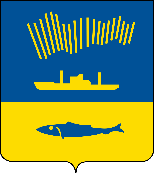 АДМИНИСТРАЦИЯ ГОРОДА МУРМАНСКАП О С Т А Н О В Л Е Н И Е                                                                                                                     №        В соответствии с постановлением Правительства Российской Федерации от 31.12.2020 № 2402 «О внесении изменений в постановление Правительства Российской Федерации от 19.06.2020 № 887»,  п о с т а н о в л я ю: 1.	Внести в постановление администрации города Мурманска от 15.09.2020 № 2143 «Об особенностях применения в 2020 году Положения о компенсации расходов на оплату стоимости проезда и провоза багажа к месту использования отпуска (отдыха) и обратно муниципальным служащим, лицам, замещающим муниципальные должности, лицам, работающим в муниципальных учреждениях города Мурманска, и неработающим членам их семей, утвержденное постановлением администрации города Мурманска от 11.04.2013 № 766 (в ред. постановлений от 27.01.2015 № 170, от 08.12.2015 № 3436, от 24.04.2018 № 1146, от 28.05.2018 № 1507, от 16.05.2019 № 1694)» следующие изменения:а) в наименовании и пункте 1 слова «в 2020 году» заменить словами       «в 2020 и 2021 годах»;б) в пункте 4 слова «по 31.12.2020» заменить словами «по 31.12.2021».2.	Отделу информационно-технического обеспечения и защиты информации администрации города Мурманска (Кузьмин А.Н.) разместить настоящее постановление на официальном сайте администрации города Мурманска в сети Интернет.3.	Редакции газеты «Вечерний Мурманск» (Хабаров В.А.) опубликовать настоящее постановление.4. 	Контроль за выполнением настоящего постановления оставляю за собой.Глава администрации города Мурманска                                 				              Е.В. Никора